Дымаренко Наталья Николаевна Пермский край г.Чернушка МБДОУ "ЦРР Детский сад №8"ВоспитательДидактическая игра «Опасные предметы»Цель: помочь детям запомнить предметы, опасные для жизни и здоровья.Задачи:развивать умственные способности и зрительное восприятие; учить соотносить речевую форму описания с изображением; воспитывать самостоятельность, быстроту реакции, смекалку.Правила:  изображение опасного предмета закрывается только после прослушанной  информации о нем. Выигрывает тот, кто первым правильно закроет все изображения, прозвучавшие в загадках или стихах.       В игре участвуют 4 ребенка, у  которых  разложены таблицы с изображением опасных предметов и цветные фишки. Принцип игры - лото.      Воспитатель читает загадки (стихи) о предметах, дети закрывают фишками  их изображения на таблице.Вариант:Дети делятся на микрогруппы.  Каждая группа выбирает карточку. Детям предлагается рассмотреть и назвать (или зачеркнуть, обвести, отметить галочкой) опасные предметы и объяснить, обосновав свой ответ, чем опасен той или иной предмет. Можно предложить детям устроить взаимопроверку.Загадки для дошкольников  на тему: «Опасные предметы».Где упрется хвостом,Станет дырка потом.  (Шило)  В деревянном домике   Проживают гномики.Уж такие добряки -                    Раздают всем огоньки.(Спички)Это тесный-тесный дом.Сто сестричек жмутся в нём.И любая из сестёрМожет вспыхнуть, как костёр. (Спички)                                         В чисто убранной светличке         Дремлют сёстры-невелички,Эти сестры весь денек           Добывают огонёк.  (Спички)Хоть и ростом невелик,А к почтению привык:Перед ним дубы, и клены, И березы бьют поклоны.  (Топор)     Тит на работу вышел,Каждый услышал.           Сам он худ, голова с пуд,                                 Как ударит - крепко станет. (Молоток)Весь я сделан из железа,У меня ни ног, ни рук.Я по шляпу в доску влезу,А по мне всё тук да тук.(Гвоздь)Бьют парнишку по фуражке,             Чтоб пожил он в деревяшке. (Гвоздь)Без головы, а в шляпе.Одна нога, и та без сапога.(Гвоздь)     Молоток стук-стук -     Торчит на стене сук.Постучал опять -               Будет не видать.  (Гвоздь)Горенка нова,Головка черна,Шапочка золоченая. (Свечка) Я пыхчу, пыхчу, пыхчу,Больше греться не хочу.     Крышка громко зазвенела:                       «Пейте чай, вода вскипела». (Чайник)Как начнет говорить – разговаривать,Надо чай поскорее заваривать. (Чайник) Из горячего колодца,                     Через нос водица льется. (Чайник)Две стройные сестрицыВ руках у мастерицы.Весь день ныряли в петельки …И вот он — шарф для Петеньки.  (Спицы) Зимой в часы весельяВишу на яркой ели я,    Стреляю, точно пушка.       Зовут меня...(Хлопушка)Таять может, да не лед.Не фонарь, а свет дает. (Свеча)Тонкая девчонка,                     Белая юбчонка, красный нос,                                           Чем длиннее ночи, тем она короче. (Свеча)Голова огнем пылает,Тело тает и сгорает.Я полезной быть хочу:Лампы нет – я посвечу. (Свеча) Я под мышкой посижуИ что делать укажу:Или разрешу гулять,                      Или уложу в кровать. (Градусник)Золотая свечка Заперта в темнице, Желтая овечка Под стеклом стучится, Горница прозрачная На витом столбе, Там овечка скачет По своей избе, А на кнопочку нажмёшь – Механизм игры поймёшь: Вмиг потухнет свечка И уснёт овечка. (Настольная лампа)   Четыре синих солнца  У бабушки на кухне,   Четыре синих солнцаГорели и потухли.              Поспели щи, шипят блины.                                          До завтра солнца не нужны.(Газовая плита)Угадай, кто ветром дуетИ над головой колдует?Смыв с волос густую пену,Сушат их все люди … (Фен)Ходит-бродит по коврам,Водит носом по углам.Где прошел – там пыли нет,Пыль и сор – его обед.(Пылесос)             Ей набили мясом рот,И она его жует,                 Жует, жует и не глотает –                                  В тарелку отправляет. (Мясорубка)Есть у нас в квартире робот, -У него огромный хобот,Любит робот чистоту,И гудит, как лайнер: «Туу-у»С большой охотой пыль глотает,Но не болеет, не чихает. (Пылесос)        Он с хоботом резиновым,         С желудком парусиновым.   Как загудит его мотор,                       Глотает он и пыль и сор. (Пылесос)В этом маленьком предметеПоселился теплый ветер. (Фен)                  Мой сердечный друг-приятель                 В чайном тресте председатель:       Все семейство вечерком Угощает он чайком.               Парень дюжий он и крепкий:         Без вреда глотает щепки.       Хоть и ростом невелик,                         А пыхтит, как паровик. (Самовар)В небо дыра, В землю дыра, А посередине — огонь и вода. (Самовар)У нее одна нога,    А на голове - рога:                Страшный у зверюги вид,             Притаилась и блестит…          Ну, а я совсем не трус,                Взглядом я в нее вопьюсь,      И схвачу ее за ногу.                        «Есть хочу!» - скажу ей строго:          Вмиг котлету принесет                        И засунет прямо в рот. (Вилка)Один удар — четыре дырки. (Вилка)  Сейчас я, правда, устарела,  А прежде много было дела,Как зайду на зеленый луг,       Так забываю про досуг. (Коса)«Белая белянка по полю ходила, домой пришла, под сарай легла». (Коса)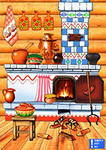 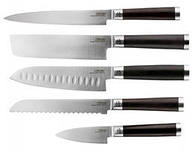 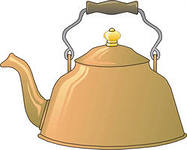 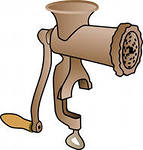 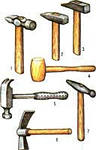 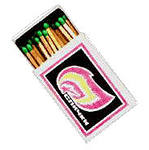 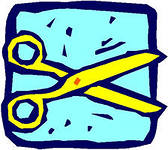 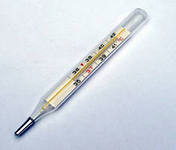 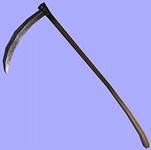 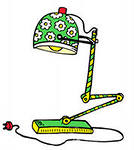 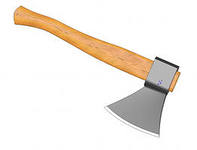 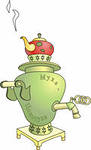 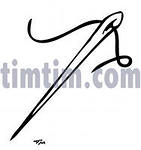 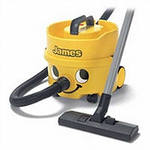 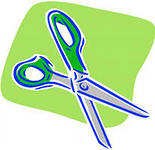 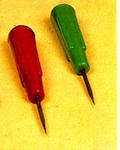 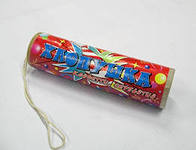 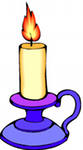 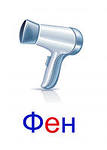 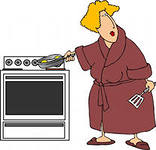 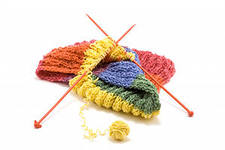 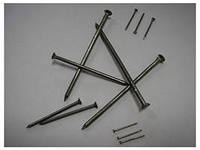 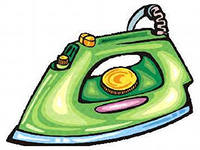 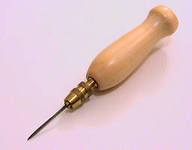 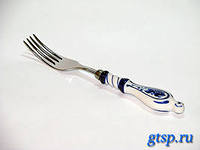 